ЧЕРКАСЬКА ОБЛАСНА РАДАГОЛОВАР О З П О Р Я Д Ж Е Н Н Я27.09.2023                                                                                      № 258-рПро проведення виплатВідповідно до статті 55 Закону України «Про місцеве самоврядування                 в Україні», Положення про Почесну відзнаку «За заслуги перед Черкащиною», затвердженого рішенням обласної ради від 09.08.2013 № 24-21/VI, зі змінами, враховуючи рішення обласної ради від 16.12.2022 № 16-4/VIІІ «Про обласний бюджет Черкаської області на 2023 рік», розпорядження голови обласної державної адміністрації та обласної ради від 14.09.2023 № 519/38-рс:1. Виділити з обласного бюджету кошти у сумі 100 000 (сто тисяч) гривень на виплату одноразової грошової винагороди громадянам, нагородженим Почесною відзнакою «За заслуги перед Черкащиною».2. Виплатити за рахунок коштів обласного бюджету одноразову грошову винагороду у сумі по 20 000 (двадцять тисяч) гривень громадянам, нагородженим Почесною відзнакою «За заслуги перед Черкащиною»:3. Фінансово-господарському відділу виконавчого апарату обласної ради провести відповідну виплату.4. Контроль за виконанням розпорядження покласти на начальника фінансово-господарського відділу, головного бухгалтера виконавчого апарату обласної ради ЯНИШПІЛЬСЬКУ В.Г.Голова	А. ПІДГОРНИЙ                                                             ДАНИЛЮКУ Роману Тарасовичу–спортсмену-інструктору штатної команди національних збірних команд України з видів спорту осіб з інвалідністю;ДОРОШЕНКУ Володимиру Вікторовичу–спортсмену-інструктору штатної команди національних збірних команд України з видів спорту осіб з інвалідністю;КИРДОДІІвану Івановичу–тренеру-викладачу комунального закладу «Обласна дитячо-юнацька спортивна школа для осіб з інвалідністю Черкаської обласної ради»;КОВАЛЮ Максиму Валерійовичу–спортсмену-інструктору штатної команди національних збірних команд України з видів спорту осіб з інвалідністю;ПАНЧЕЛІНУ Дмитру Сергійовичу–тренеру-викладачу комунального закладу «Обласна дитячо-юнацька спортивна школа для осіб з інвалідністю Черкаської обласної ради».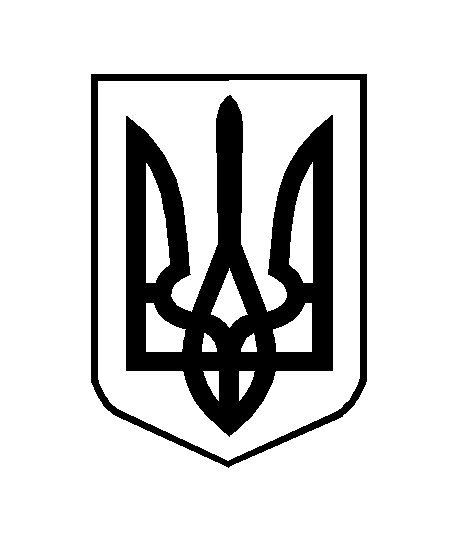 